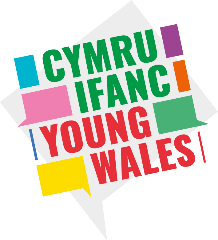 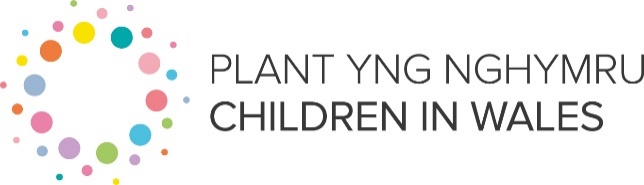 Children in Wales is the national umbrella body for organisations and individuals who work with children, young people and their families in Wales.  Young Wales is a Children in Wales initiative funded by Welsh Government.  We are about listening to young people and empowering their voices. Our work is built on the ideas of sharing, informing and changing policy and practice.  Children in Wales is an inclusive organisation and we therefore positively welcome children and young people from a variety of backgrounds, cultures and communities   to become young volunteers.  All young people will be treated fairly throughout your experience with us and support will be provided wherever possible to ensure you are able to positively and actively contribute.Purpose of the roleThe Young Person’s Guarantee is the Welsh Government’s key commitment to everyone aged 16 to 24, living in Wales, with support to gain a place in education or training, and help to get into work or become self-employed. The Young Person’s Guarantee Advisory Board will provide guidance and advice to Welsh Government on the progress being made under the guarantee. You will have the opportunity to review and shape the guarantee to make sure it is supporting all young people to access opportunities to progress in their chosen learning pathway.Meetings6 x 2 hour hybrid meetings per yearAge range16-24Criteria:Keen to help design education, training and employment support for young peopleBenefits of VolunteeringYou will develop a range of skills and experience that will look great on your CV!  Be able to access free training from Children in Wales.Have the opportunity to meet other young people from across Wales.Accessing UNCRC Article 12; the right to have opinions and for these opinions to be heard and taken seriously.How to apply To get involved and start your Young Wales volunteering journey, complete our registration form https://forms.office.com/e/L0a1etADvf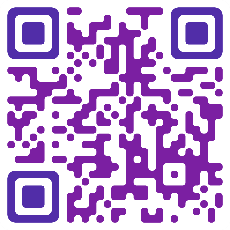 If you would like further information please contact: volunteer@childreninwales.org.uk Diben y rôlY Warant i Bobl Ifanc yw ymrwymiad allweddol Llywodraeth Cymru i bawb rhwng 16 a 24 oed, sy’n byw yng Nghymru, gyda chymorth i gael lle mewn addysg neu hyfforddiant, a chymorth i gael gwaith neu ddod yn hunangyflogedig. Bydd y Bwrdd Cynghori ar y Warant i Bobl Ifanc yn rhoi arweiniad a chyngor i Lywodraeth Cymru ar y cynnydd sy’n cael ei wneud o dan y warant. Byddwch yn cael y cyfle i adolygu a siapio'r warant i wneud yn siŵr ei bod yn cefnogi pob person ifanc i fanteisio ar gyfleoedd i symud ymlaen ar eu llwybr dysgu dewisol.Cyfarfodydd:6 x cyfarfod hybrid 2 awr y flwyddynYstod oedran16-24Meini Prawf:Yn awyddus i helpu i gynllunio addysg, hyfforddiant a chymorth cyflogaeth i bobl ifancManteision GwirfoddoliDatblygu ystod o sgiliau a phrofiad a fydd yn edrych yn wych ar eich CV!  Gallu derbyn hyfforddiant am ddim gan Plant yng Nghymru.Cael cyfle i gwrdd â phobl ifanc eraill o wahanol rannau o Gymru. Mae’n bosib y cewch hefyd dreuliau gwirfoddoli rhesymol, a gytunwyd ymlaen llaw.Cael mynediad at Erthygl 12 CCUHP; yr hawl i fod â barn, a bod y farn honno’n cael ei chlywed a’i chymryd o ddifri.Sut mae gwneud caisI fod yn rhan o hyn a chychwyn eich taith wirfoddoli gyda Cymru Ifanc, llanwch ein ffurflen gofrestru trwy glicio yma. https://forms.office.com/e/L0a1etADvf Os hoffech chi gael rhagor o wybodaeth, cysylltwch â: volunteer@childreninwales.org.uk 